Anmeldung zur Masterarbeit 
Dieses Formblatt ist durch die/den Studierende/n persönlich im Sekretariat des Fachbereichs Wirtschaftswissenschaften zwecks Anmeldung abzugeben 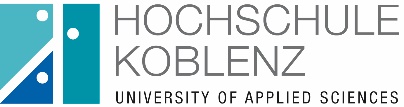 Thema (von der Betreuerin/dem Betreuer auszufüllen!):  Hiermit versichere ich, dass ich die Zulassungsvoraussetzungen gem. geltender Prüfungsordnung erfülle und bestätige die Annahme des Themas. Die auf der Homepage unter der Rubrik Prüfungsamt veröffentlichten Dokumente habe ich zur Kenntnis genommen:A. Richtlinien für die wissenschaftliche Abschlussarbeit 	B. Plagiatserkennungserklärung               Jahr/Reg.-Nr. 20 __               Jahr/Reg.-Nr. 20 __/______Studiengang:Studiengang:____________________________  Matr.-Nr.:   ___________________________________________  Matr.-Nr.:   ___________________________________________  Matr.-Nr.:   ___________________________________________  Matr.-Nr.:   _______________Vor- u. Zuname:Vor- u. Zuname:________________________________________________________________________________________________________________________________________________________________________________________________________________geb. am:geb. am:__________________in: ______________________________in: ______________________________in: ______________________________Anschrift:Anschrift:________________________________________________________________________________________________________________________________________________________________________________________________________________Tel.:Tel.:________________________________________________________________________________________________________________________________________________________________________________________________________________E-Mail:E-Mail:________________________________________________________________________________________________________________________________________________________________________________________________________________ErwünschterErwünschter________________________________________________________________________________________________________________________________________________________________________________________________________________Themenbereich (optional)Themenbereich (optional)________________________________________________________________________________________________________________________________________________________________________________________________________________Betreuung:Betreuung:  Auftraggeber/Unternehmen:  Auftraggeber/Unternehmen:  Auftraggeber/Unternehmen:1. Betreuer/in  _____________________1. Betreuer/in  _____________________1. Betreuer/in  __________________________________________________________________________________________________________________2. Betreuer/in  _____________________2. Betreuer/in  _____________________2. Betreuer/in  __________________________________________________________________________________________________________________Koblenz,  _________________              ___________________Koblenz,  _________________              ___________________Koblenz,  _________________              ___________________                     __________________                     __________________                     __________________                                   Datum                                      Unterschrift (Student/in)                                   Datum                                      Unterschrift (Student/in)                                   Datum                                      Unterschrift (Student/in)                            Unterschrift (Betreuer/in)                            Unterschrift (Betreuer/in)                            Unterschrift (Betreuer/in)Das Thema wird am Tag der Ausgabe bekannt gegebenAusgabe des Themas:Abgabetermin:Verlängerung gem. geltender PO bis:Tatsächlicher Abgabetermin:Koblenz, DatumUnterschrift (Student/in)